吉林大学教务管理系统教材管理操作手册目  录1 系统登录	11.1 登录系统	11.2 系统首页	12 教材管理使用说明	32.1 根据课程选用教材	32.2 添加教材	62.3 教材库信息查询	71 系统登录1.1 登录系统方法1：使用校园网登录：https://iedu.jlu.edu.cn  账号密码为统一身份认证一致。方法2、校外吉林大学VPN登录：https://webvpn.jlu.edu.cn ，登录认证后新教务系统账号密码均为职工号。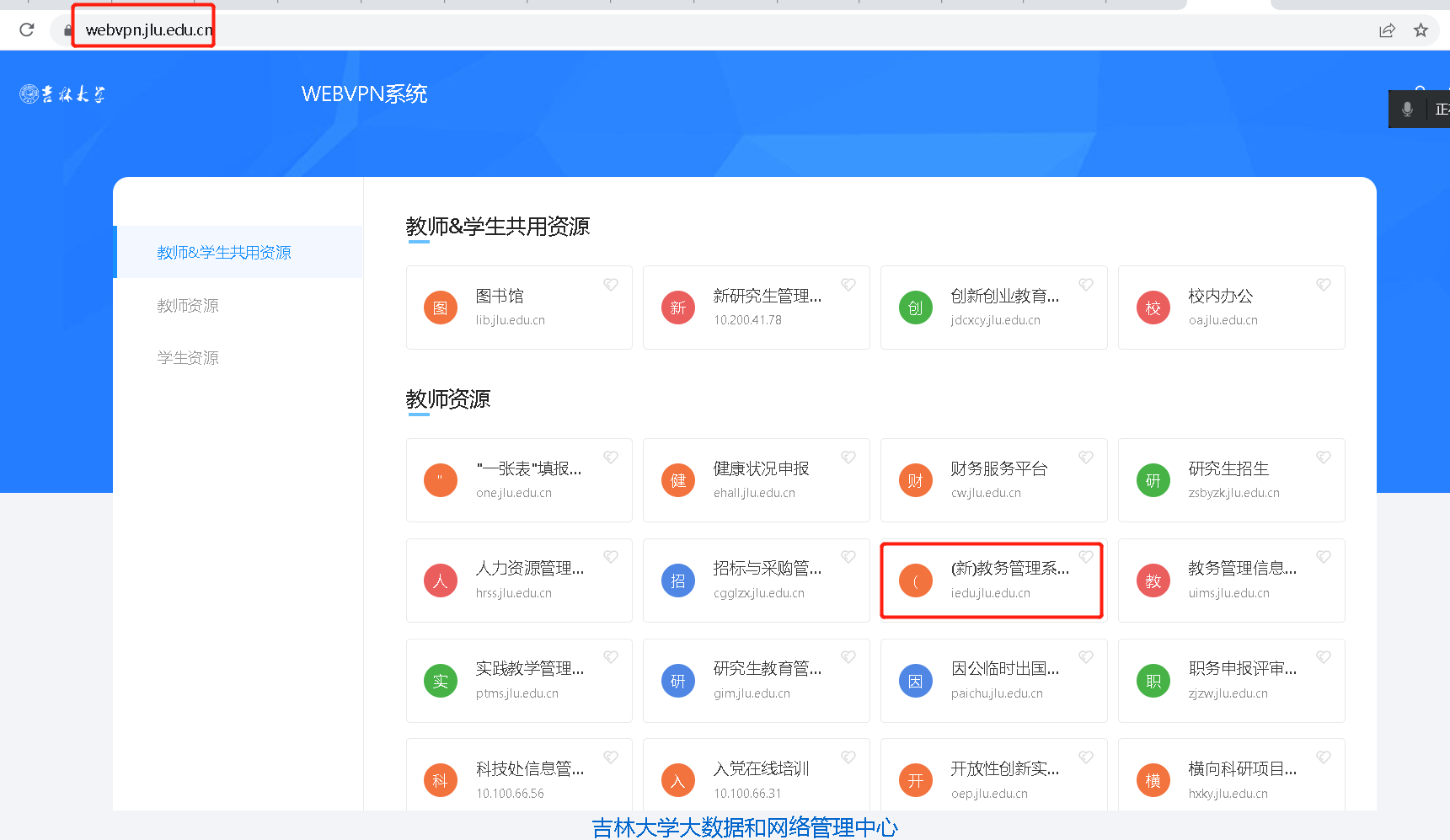 1.2 系统首页	方法1、登陆后页面，在“申请服务”标签下进行“教材管理”进行业务操作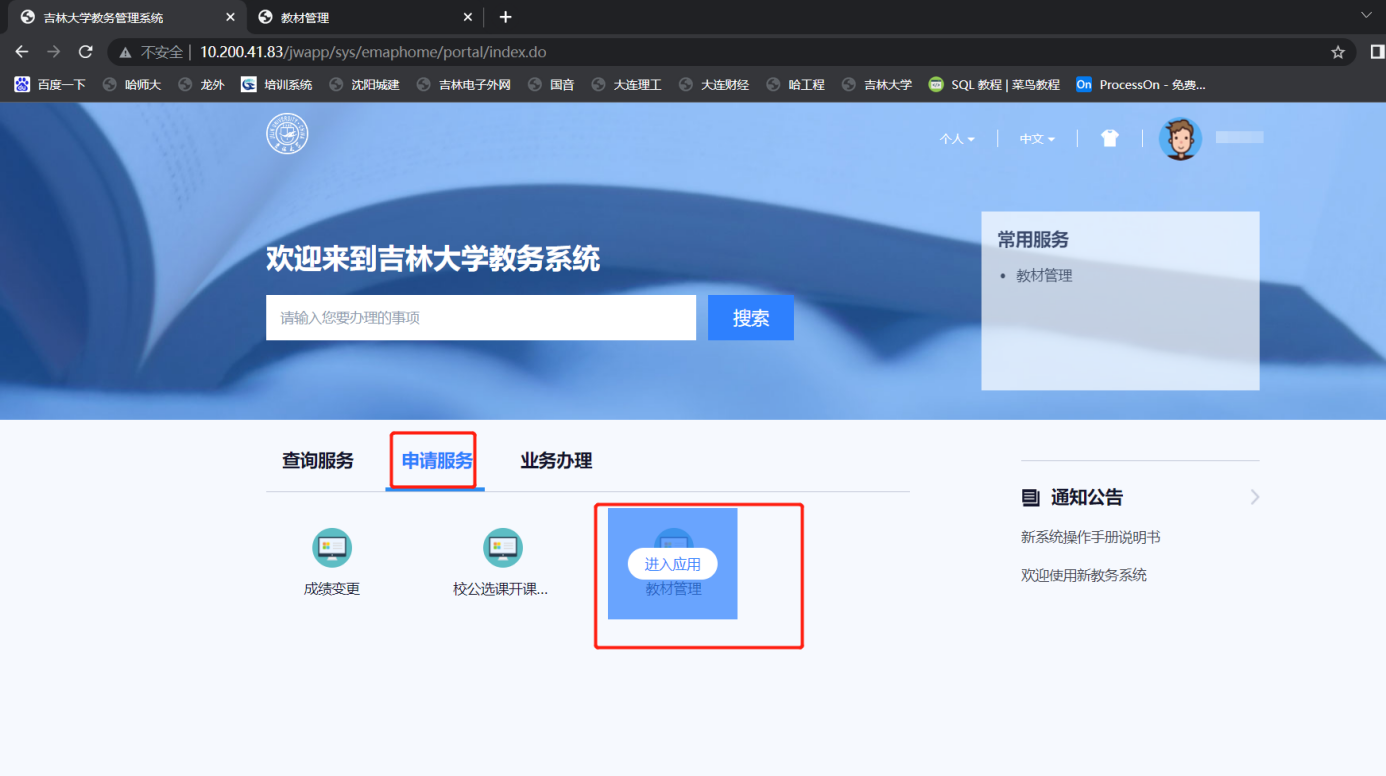 图1-2方法2：在左侧“教材管理”菜单下进行业务操作，如图1-3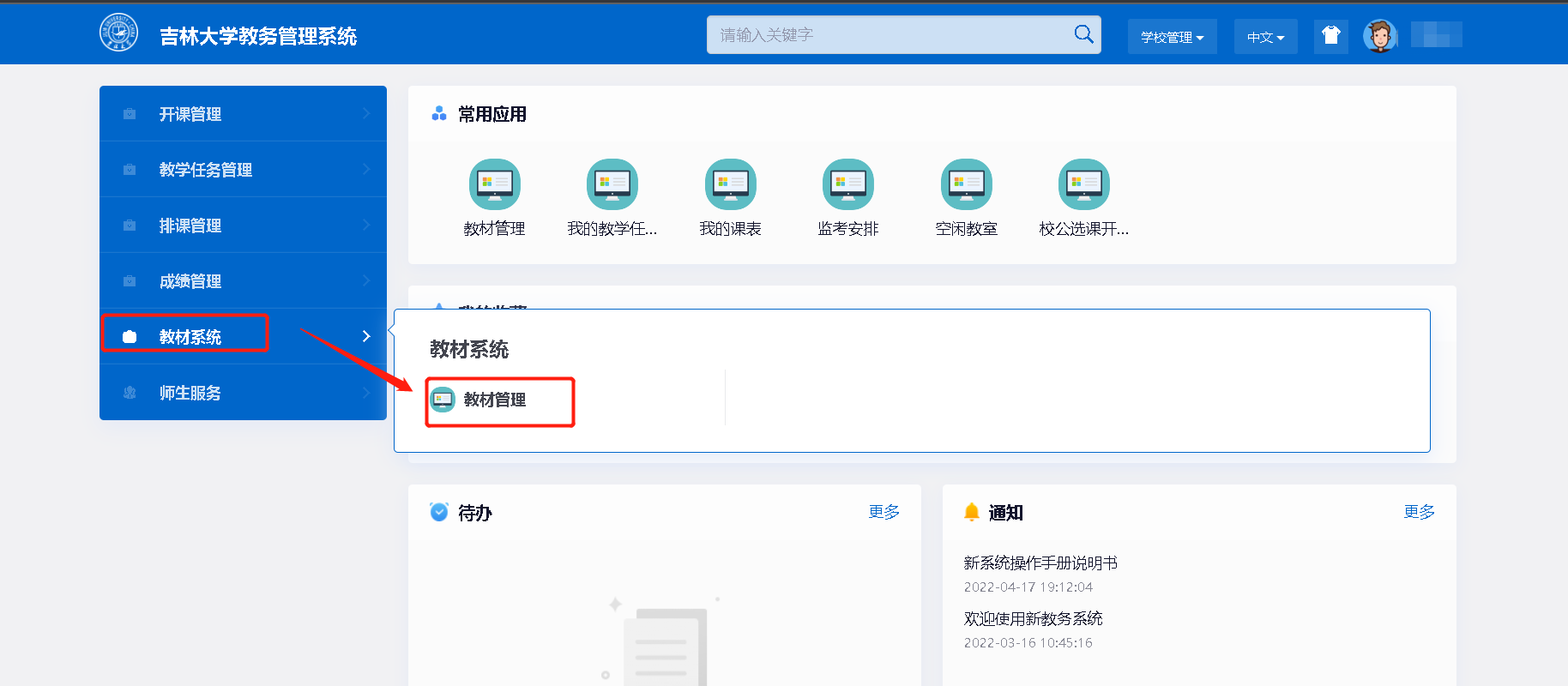 图1-32 教材管理使用说明2.1 根据课程选用教材课程负责人或承担该课程教学计划的教师均可看到对应课程的记录，并进行教材选用操作，如图2-1-1所示。提交教材选用信息后该课程将被锁定，不可再进行教材选用操作，需要修改教材选用信息需联系教学秘书进行退回。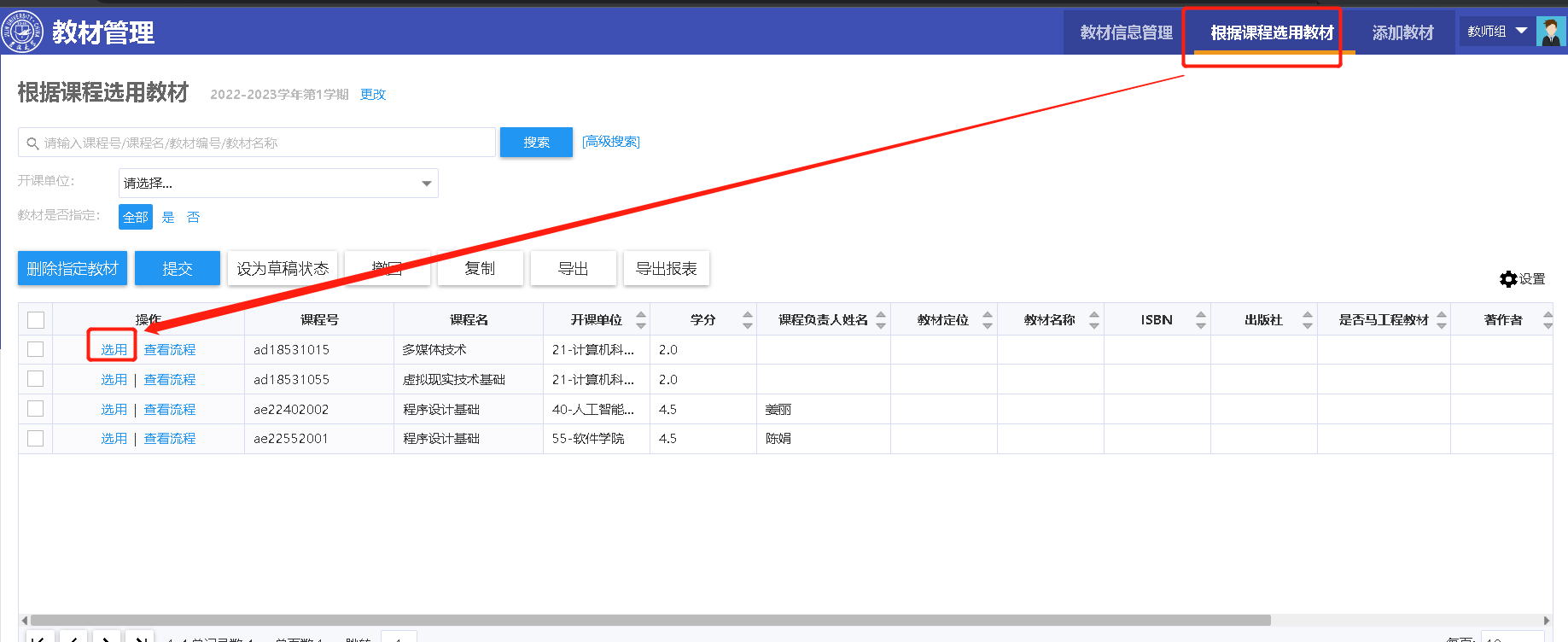 图2-1-1【选用】选用教材，如图2-1-2所示，教师可从已预存的教材库中选取教材进行绑定，如已有教材库中未包含目标教材，可申请新增，具体操作见2.2（添加教材），新增教材通过审核后，再进行“根据课程选用教材”的操作。【提交】进行教材选用后，需要点击“提交”按钮（按照课程整体提交，任意选择一条记录提交即可），教材指定流程到课程开课单位教学秘书进行审核。【查看流程】查看课程指定教材数据后经过的审核情况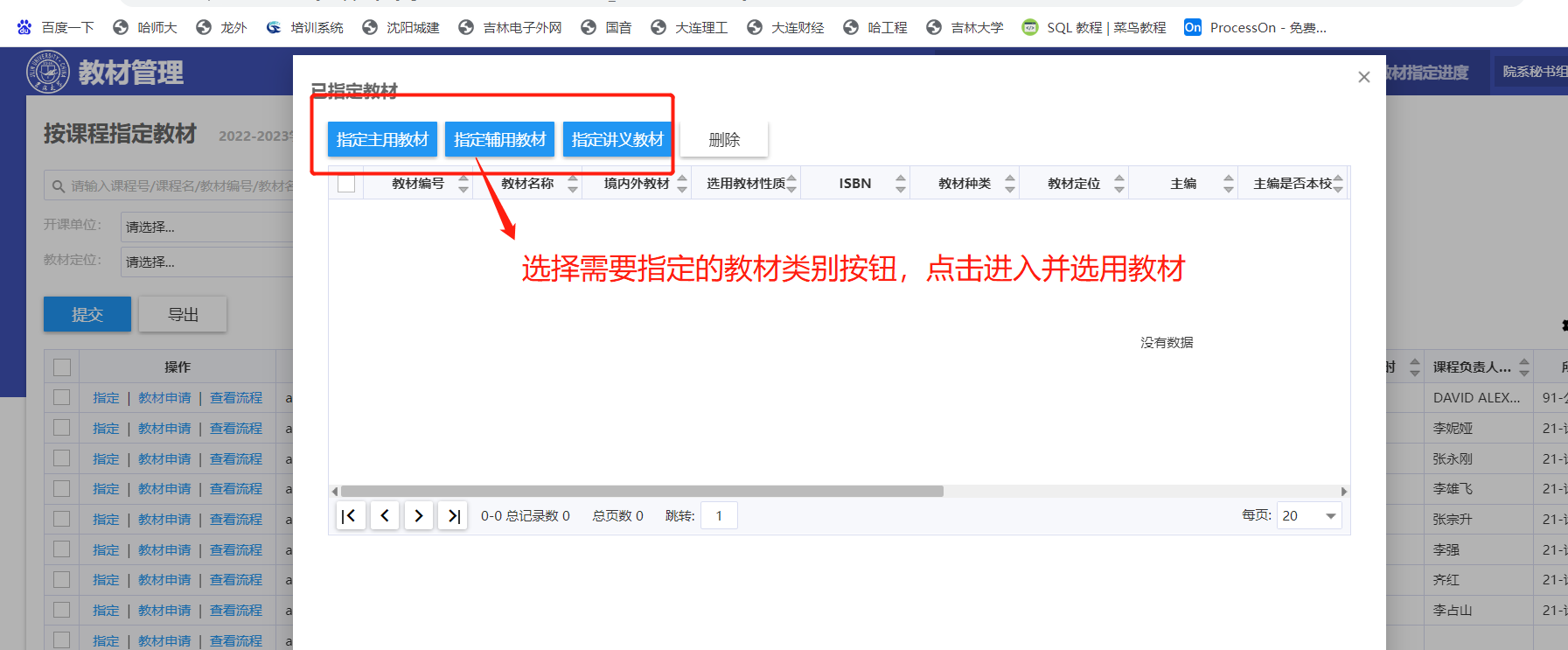 图2-1-2【删除】删除已选中的教材数据【指定主用教材】指定教材定位为主用教材的教材数据，如果课程是马工程课程主用教材类型也必须是马工程教材，图2-1-3。【指定辅用教材】 指定教材定位为辅用教材的教材数据。【指定讲义教材】所有在教学过程中使用的、非公开出版物均归为自编讲义。指定教材定位为讲义的教材数据，且此处显示的教材性质都是“自编讲义”。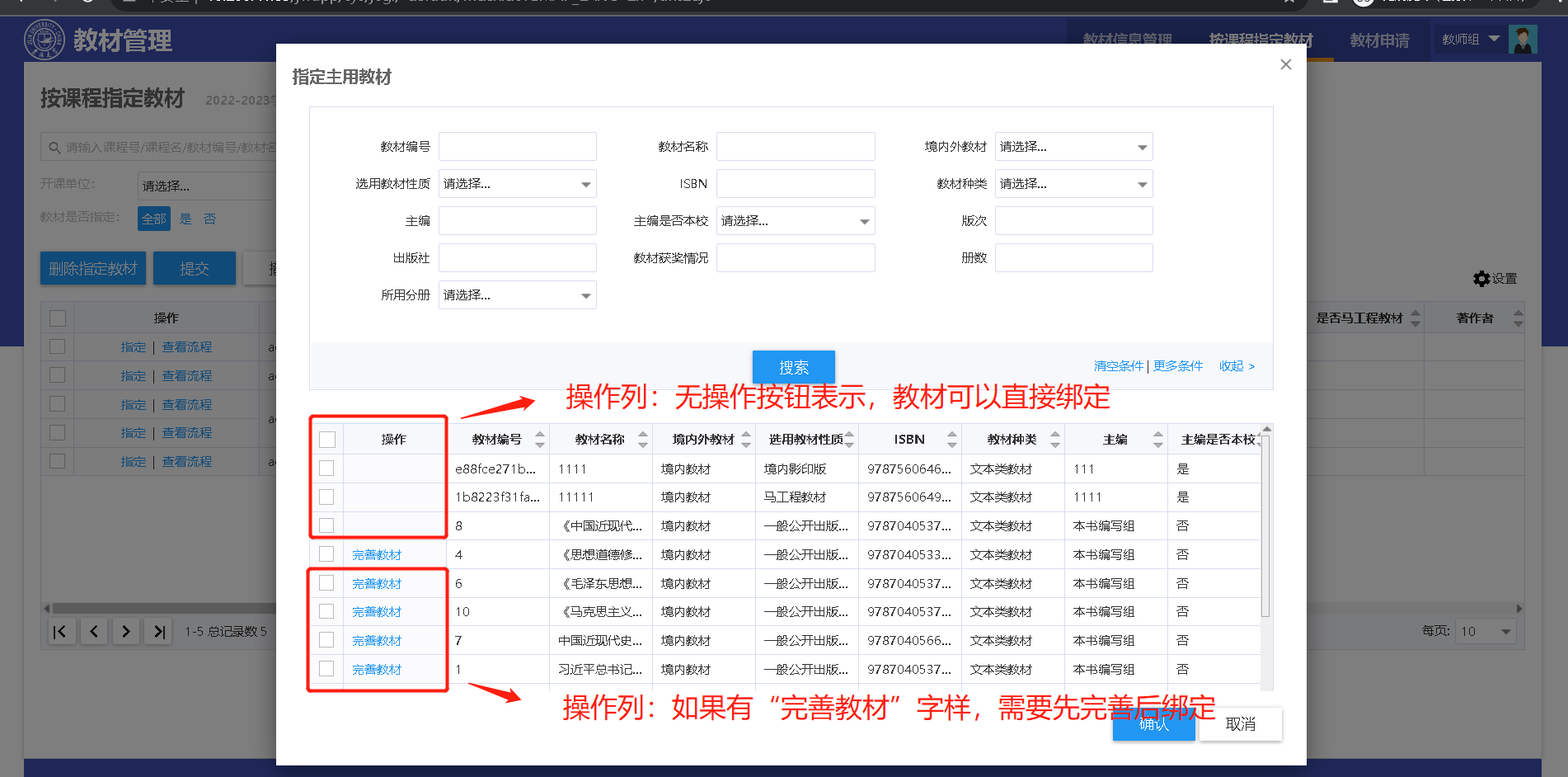 图2-1-3【完善教材】已有教材库中，部分教材信息尚不明确，需要补充完整再进行“根据课程选用教材”操作。一经完善信息将锁定，信息完善务必准确。图2-1-4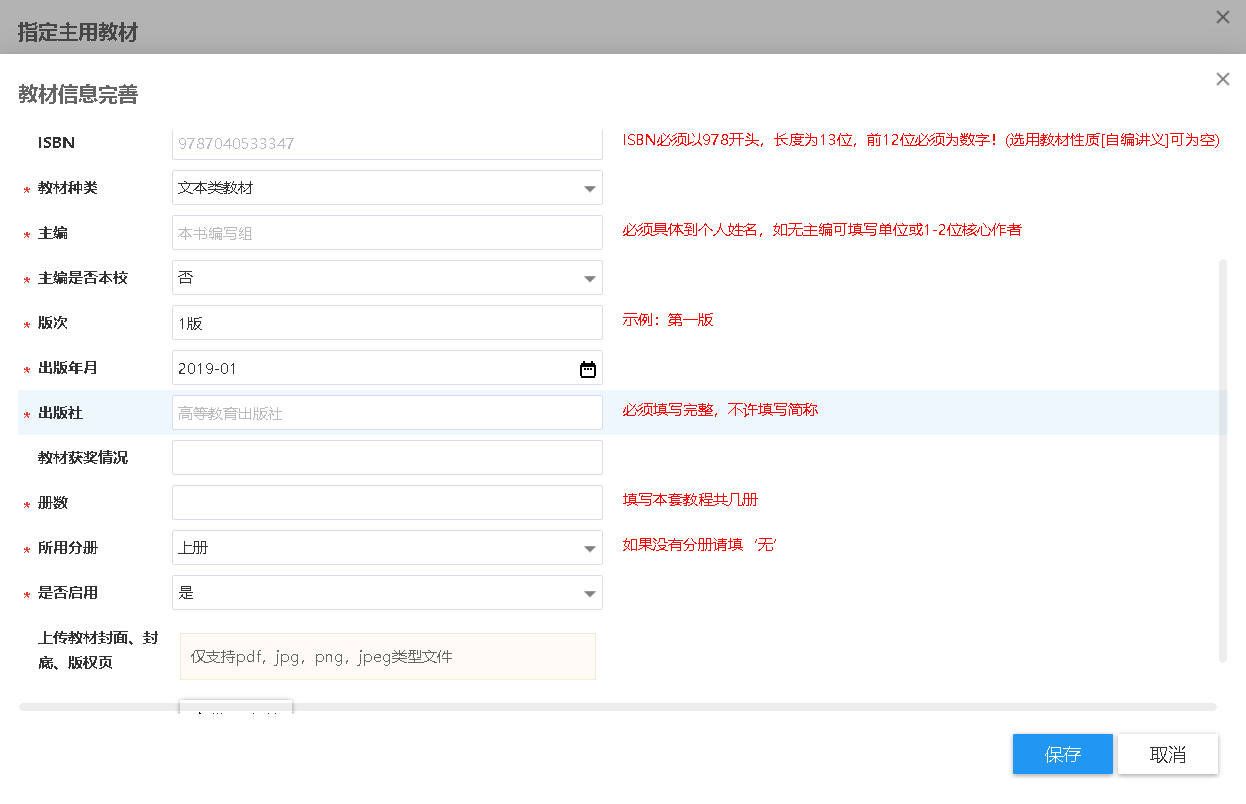 图2-1-42.2 添加教材如需选用的教材不在现有教材库中，需要在添加教材菜单中进行新教材申请，点击“添加教材”按钮操作，如图2-1-1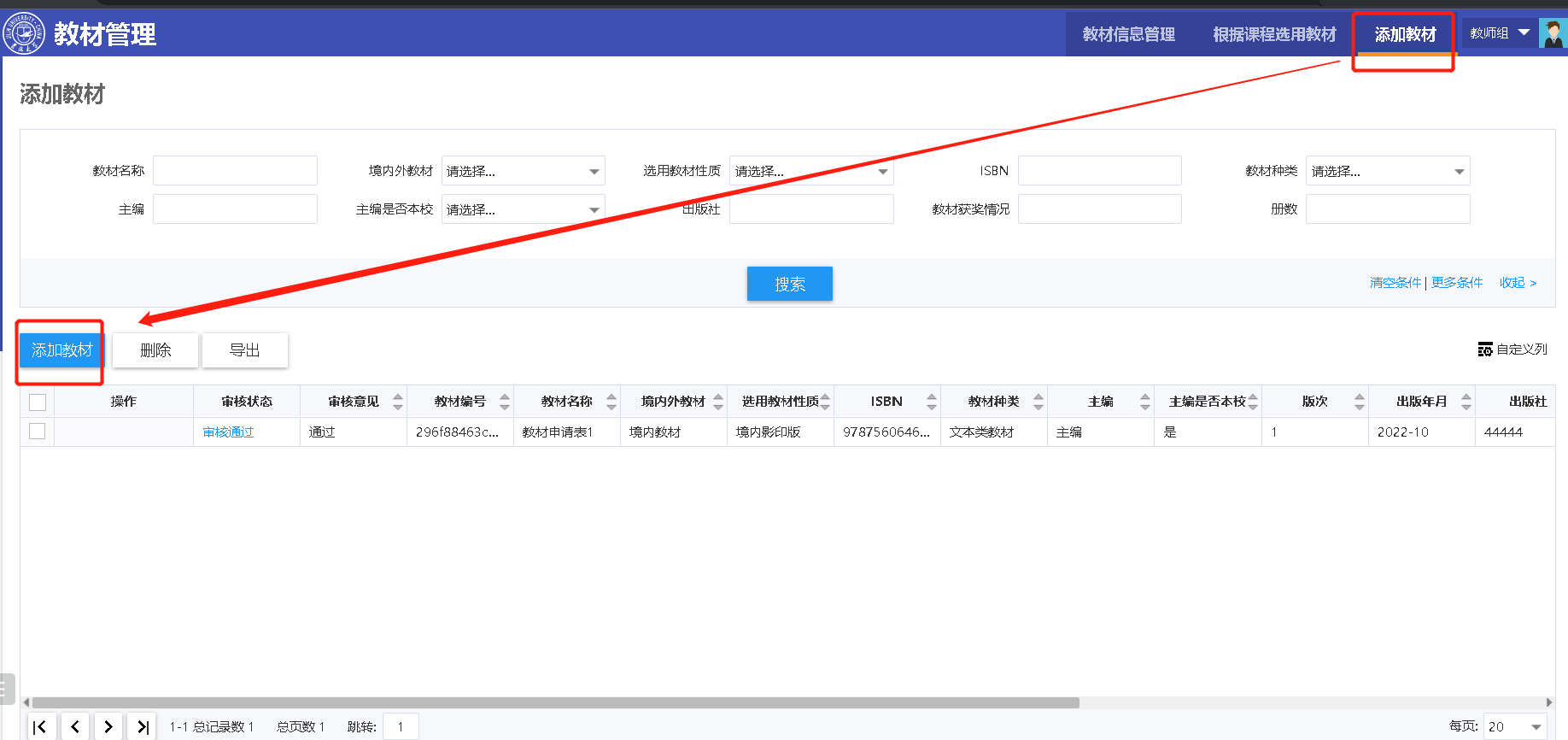 图2-2-1【添加教材】如下图2-4所示，将带*字段填写完毕后可以点击“保存”或者“提交”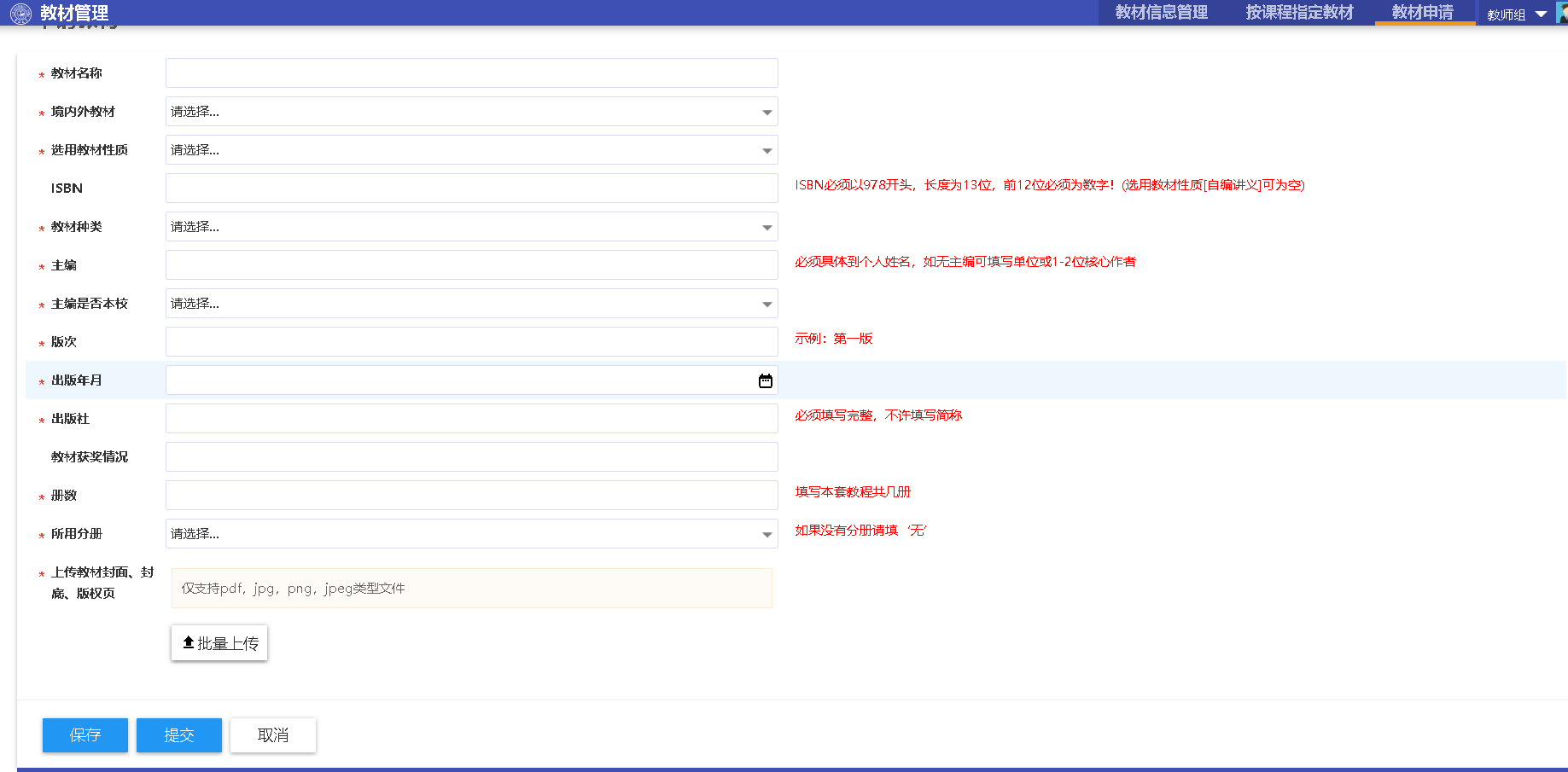 图2-2-2【保存】将填写的添加教材数据暂时保存【提交】将填写的添加教材数据提交教材科审核，一般审核时间为24小时，如遇长时间未过审，请通过教学秘书联系教务处教材管理科。【删除】删除草稿状态的添加教材数据【撤回】将提交的添加教材数据审核状态变为草稿可以继续编辑后在提交2.3 教材库信息查询查看现有教材库信息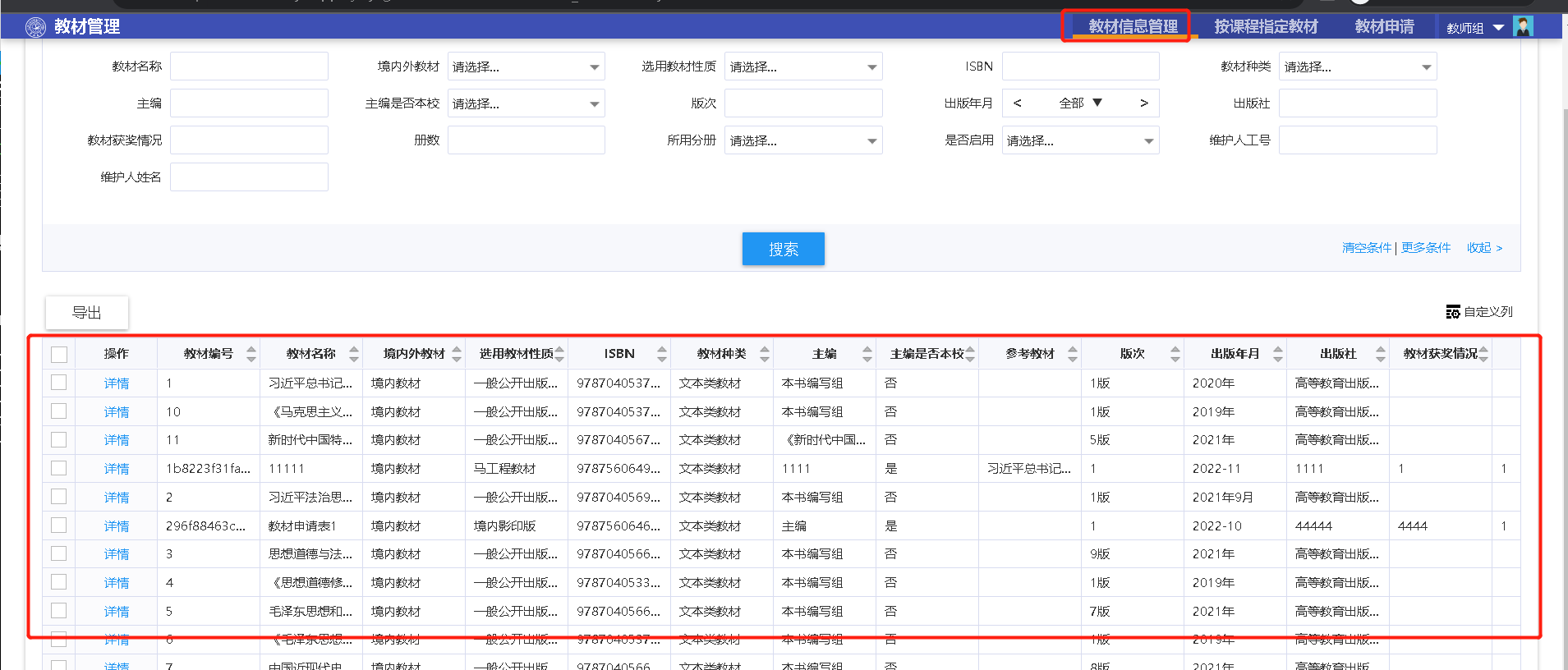 图2-3